ОШ „ВУК КАРАЏИЋ“БАЧ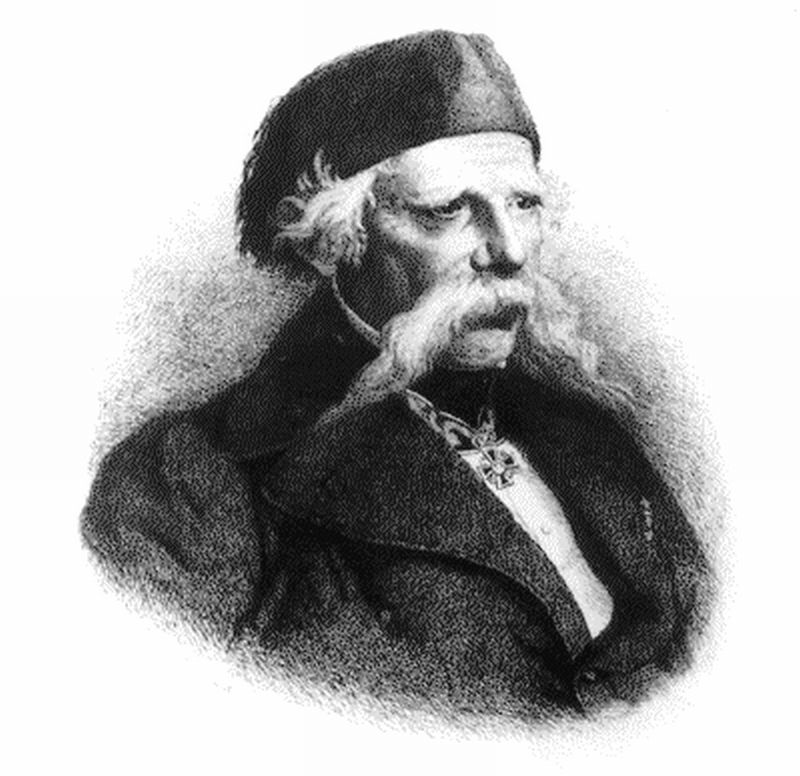 АНЕКСШКОЛСКОМ ПРОГРАМУПРВИ  ЦИКЛУС (ОД ПРВОГ ДО ЧЕТВРТОГ РАЗРЕДА)ОД 01.СЕПТЕМБРА 2017.ГОДИНЕ ДО 31. АВГУСТА 2018. ГОДИНЕ03. ЈУЛ   2017. ГОДИНЕ На основу члана 27. ст.5. Закона о основном система образовања и васпитања („Сл. гласник РС“ бр.72/09, 52/2011 и 55/2013 ) и чл. 46. ст. 2. Статута, Школски одбор ОШ „ Вук Караџић“ у Бачу, на својој седници одржаној 03.07.2017.године једногласно са присутних пет чланова, донео јеО Д Л У К УУсваја сеАНЕКС ШКОЛСКОГ ПРОГРАМА ОШ „Вук Караџић“ у Бачу Председник Школског одбора	____________________Небојша МилиновићУ делу ОБАВЕЗНИ НАСТАВНИ ПРЕДМЕТИ  стоји:А додаје се табела ОБАВЕЗНИ НАСТАВНИ ПРЕДМЕТИ у којој се брише Страни језик - немачки језик као обавезни наставни предмет, а оставља се Страни језик – енглески језик, ЗА ПРВИ РАЗРЕД:У осталом делу ШКОЛСКИ ПРОГРАМ који се остварује за наведени период остаје НЕИЗМЕЊЕН.Овај Анекс ће се примењивати од 01. 09.2017. године. РЕДНИ БРОЈОБАВЕЗНИ НАСТАВНИ ПРЕДМЕТПРВИ РАЗРЕДПРВИ РАЗРЕДДРУГИ РАЗРЕДДРУГИ РАЗРЕДТРЕЋИ РАЗРЕДТРЕЋИ РАЗРЕДЧЕТВРТИ РАЗРЕДЧЕТВРТИ РАЗРЕДРЕДНИ БРОЈОБАВЕЗНИ НАСТАВНИ ПРЕДМЕТНЕДЕЉНОГОДИШЊЕНЕДЕЉНОГОДИШЊЕНЕДЕЉНОГОДИШЊЕНЕДЕЉНОГОДИШЊЕ1.Српски језик51805180518051802.Математика51805180518051803.Енглески језик или немачки језик2722722722724.Свет око нас272272////5.Природа и друштво////2722726.Ликовна култура1362722722727.Музичка култура1362722722728.Физичко васпитање3108310831083108РЕДНИ БРОЈОБАВЕЗНИ НАСТАВНИ ПРЕДМЕТПРВИ РАЗРЕДПРВИ РАЗРЕДДРУГИ РАЗРЕДДРУГИ РАЗРЕДТРЕЋИ РАЗРЕДТРЕЋИ РАЗРЕДЧЕТВРТИ РАЗРЕДЧЕТВРТИ РАЗРЕДРЕДНИ БРОЈОБАВЕЗНИ НАСТАВНИ ПРЕДМЕТНЕДЕЉНОГОДИШЊЕНЕДЕЉНОГОДИШЊЕНЕДЕЉНОГОДИШЊЕНЕДЕЉНОГОДИШЊЕ1.Српски језик51805180518051802.Математика51805180518051803.1. Енглески језик или немачки језик//2722722723.2.Страни језик- енглески језик272//////4.Свет око нас272272////5.Природа и друштво////2722726.Ликовна култура1362722722727.Музичка култура1362722722728.Физичко васпитање3108310831083108